REUNIÓN CONSEJO ACADÉMICOABRIL 27 DE 2021ACTA N° ___Día:			Abril 27 de 2021Hora:			08.00 a.m. – 02.00 p.m.Lugar:			Virtual (Lugar de Residencia de Cada Docente)Moderadores:		Ángela, quien programa la Video Llamada y hace la oraciónORDEN DEL DÍA08.00 a.m. – 10.00 a.m.: Encuentro con ProAntioquia, por medio de este enlace:David hola.Mira, vamos a hacer un encuentro el próximo martes 27 de abril de 8:00 a 10:00 a.m. para conversar con ustedes sobre el desarrollo del Módulo III.Haber avanzado en el estudio/trabajo del material del módulo, es muy conveniente para que puedan hacer buenas preguntas y eso les ayude a avanzar. Los esperamos.Este es el enlace al encuentro: https://teams.microsoft.com/l/meetup-join/19%3ameeting_YzYyN2RmZTMtZjNjNi00NTcwLWIwNzEtY2ZiZjU5MjM3MjQ4%40thread.v2/0?context=%7b%22Tid%22%3a%2298aef7ed-c1b0-4f41-b828-543db1de25fa%22%2c%22Oid%22%3a%22aabaa9d5-06f2-4fd1-93fe-3e3f4d2dc295%22%7d10.00 a.m. – 10.30 a.m.: Receso10.30 a.m. – 02.00 p.m.: Reunión Consejo AcadémicoORDEN DEL DIALlamado a lista y verificación del QuórumLectura y Aprobación del Acta AnteriorColegios con Propósito – Fortalecimiento del PEIAsuntos VariosEvaluación y Fin de la Jornada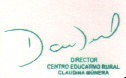 DAVIDANIEL RESTREPO VELÁSQUEZ70042918DirectorC.E.R. CLAUDINA MÚNERA